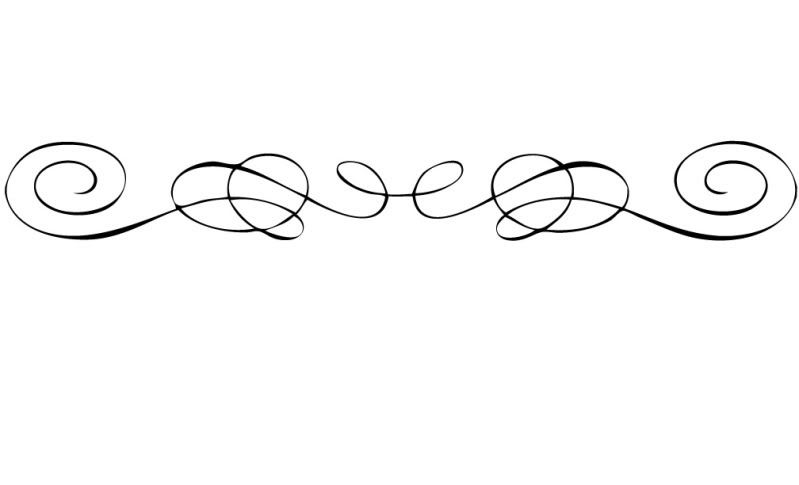 2011 H    LIDAY GIFT GUIDE 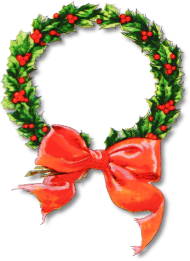 FOR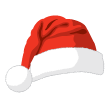 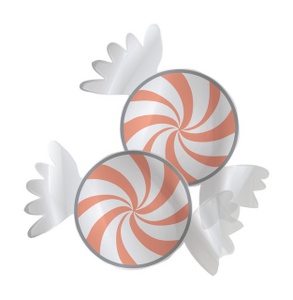  F    DIESA LOCAL SHOPPING GUIDE FOR THE FOOD ENTHUSIASTPRESENTED BY: THEPALATEPRINCESS.COM 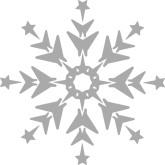 GOURMET & SPECIALTY FOODS  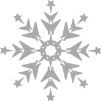 GADGETS, TOOLS, BOOKS & MORE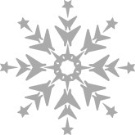 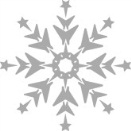 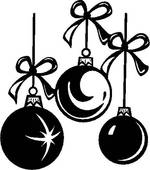 COOKING CLASSES, FOOD TOURS & EVENTS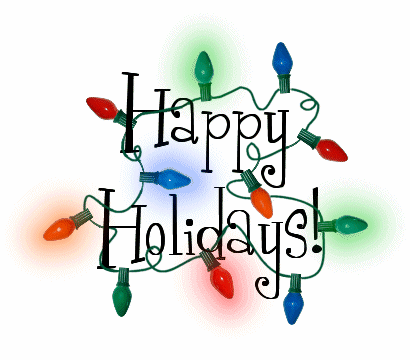 EAT LOCAL   |   BUY LOCAL   |   SUPPORT SMALL BUSINESSES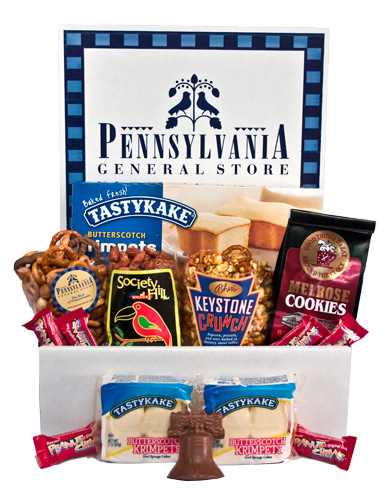 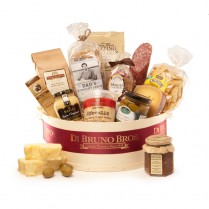 Philadelphia Care Package - $39.99Pennsylvania General Store228 Krams Ave.Philadelphia, PA 19127(215) 508-1881 | Website | Item What better way to send a little piece of home to the food lover who can’t be home for the holidays?  It’s filled with local delicacies like Krimpets, Melrose Diner butter cookies, and Asher’s crunch.Cheesebox Favoloso - $149.99Di Bruno Bros. (Various locations)Item available online only(888) 322-4337 | Website | ItemWith a price tag of nearly $150, this gift basket—overflowing with a variety of delicious gourmet treats that have come to define the popular Philadelphia specialty shop—is for the serious gourmand whose palate craves the finer things in life.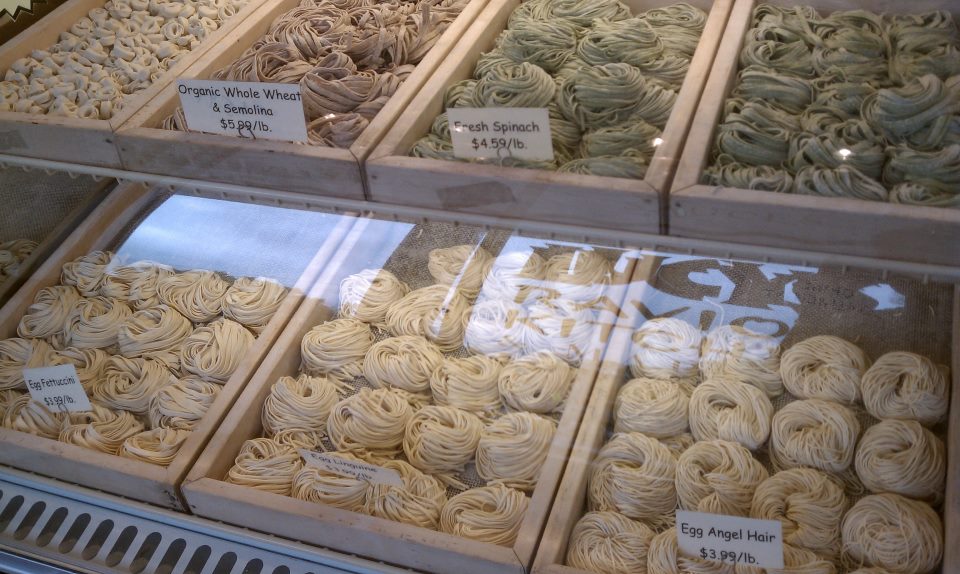 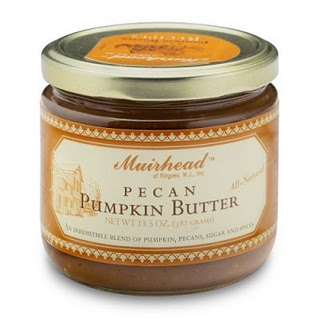 Pecan Pumpkin Butter - $6.75Muirhead of Ringoes NJ, LLCItem available at various resellers(908) 782-7803 | Website | ItemProviding a sweet deviation from traditional apple butter, pecans and the familiar holiday taste of pumpkin come together in this yummy spread. Muirhead produces an array of butters, jellies, chutneys and mustards—great for slathering on just about anything!Handmade Pasta & Ravioli – Various pricesLucy’s Ravioli Kitchen & Market 830 State Rd. (Route 206)Princeton, NJ 08540(609) 924-6881 | WebsiteTucked away in a tiny strip mall, Lucy’s specializes in natural, handmade pastas, ravioli and other Italian eats. The dedicated foodie and home cook will delight in hard-to-find items like piment d’espelette and giant cans of San Marzano tomatoes.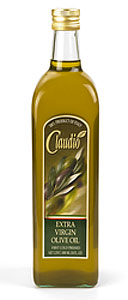 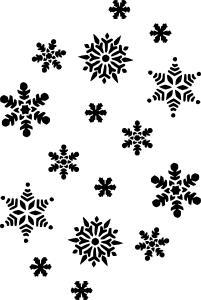       Claudio Extra Virgin Olive Oil - $24.99Claudio Specialty Foods924-26 South 9th St.Philadelphia, PA 19147(215) 627-1873 | Website | Item True foodies know that a good-quality olive oil can transform a dish and this fruity, fragrant oil is light enough to stir into a sauce or drizzle on drizzle on salad greens. 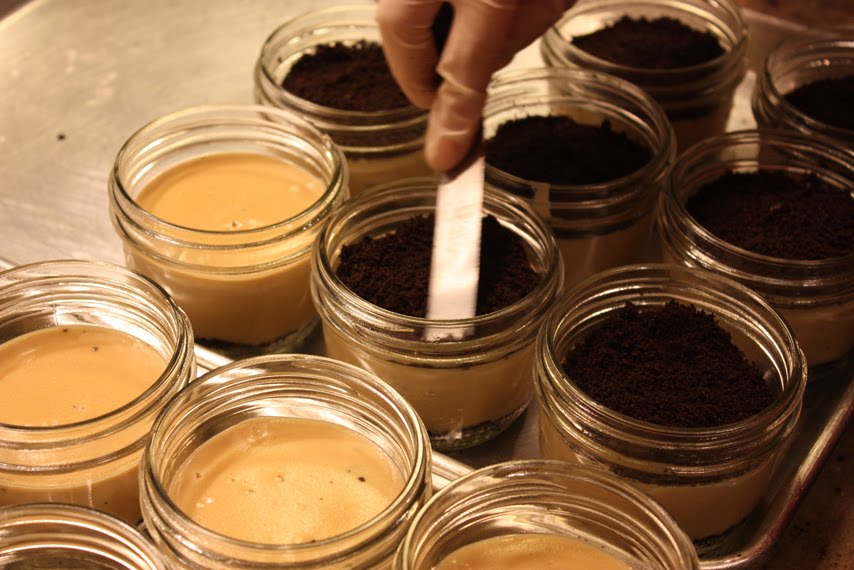 6-pack Salted Caramel Budino - $45Barbuzzo 110 S. 13th St. Philadelphia, PA 19107(215) 546-9300 | Website | ItemThe salted caramel budino (Italian egg pudding) from relative newcomer Barbuzzo may, quite arguably, be the best dessert in the city. If Helen of Troy was the face that launched a thousand ships, this salty and sweet treat is the dessert that set the local food world abuzz.  The food lover in your life will thank you—that is, if you don’t keep it for yourself.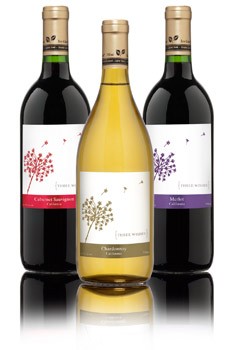 Three Wishes Vineyards (Merlot, Chardonnay, Cabernet Sauvignon) - $2.99Sold exclusively at Whole Foods MarketWebsite | Item Three Wishes is Whole Foods’ effort to trump Trader Joe’s popular $1.99 Charles Shaw wine (affectionately known as ‘Two-Buck Chuck’) and, while some may scoff at the shockingly low price tag, the wine itself isn’t bad at all. It’s a great idea to stock up on this wine to hand out as gifts at your holiday dinner party.OXO Good Grips Rotary Egg Beater - $19.99Fante’s Kitchen Shop1006 S. 9th St. Philadelphia, PA 19147(215) 922-5557 | Website | ItemEverything old is new again!  OXO, the kitchen gadget titan, has released an updated version of the old-school rotary whisk just in time for the holidays. Fante’s, located in the Italian Market section of South Philadelphia, carries it and just about every conceivable kitchen gadget, tool and small appliance there is—a true cook’s heaven.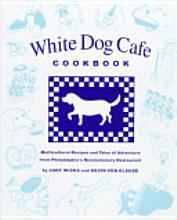 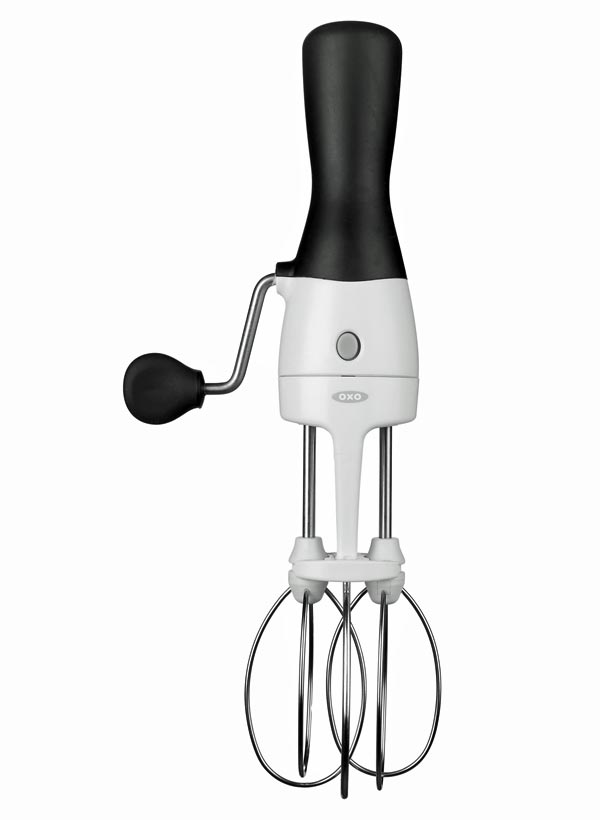 White Dog Cafe Cookbook - $29.95The Cookbook Stall (Reading Terminal Market)12th & Filbert Sts.Philadelphia, PA 19107The Cookbook Stall has everything from the popular to the obscure. This is a great cookbook for those interested in recreating some of the dishes from this popular sustainable eatery.J.K. Adams Bread and Oil Plank - $42Pro Kitchen Gear4021 E. Kennett PikeGreenville, Delaware 19807(302) 478-1020 | Website | ItemThis maple wood board has a built-in stoneware well for the purpose of holding dipping oil. It can also double well as a cheese board—aren’t multi-purpose kitchen tools great? 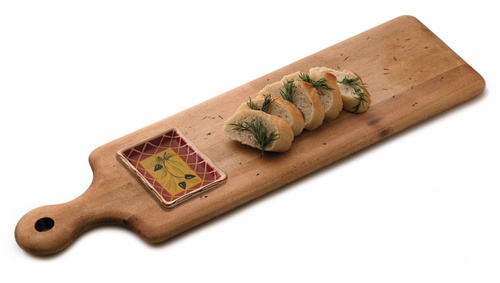 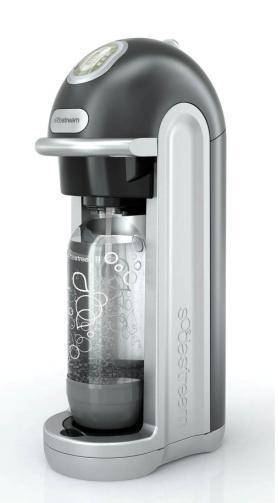 Sodastream - $89.95Kitchen Kaboodle104 W. Beaver Ave.State College, PA 16801(814) 237-8052 | Website | ItemThis soda-making machine is perfect for foodies who fancy themselves chemists as well. It turns boring tap water into sparkling water in minutes! Pre-packaged soda mixes can be purchased, but half the fun of using the Sodastream is concocting your own mixer recipes. 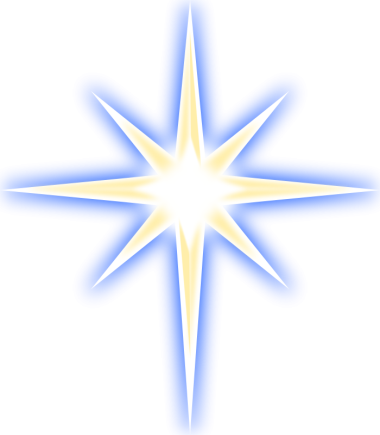 Set of Vintage Glass Ball Jars (3) - $30The Little Apple Store4353 Main St. Manayunk, PA(267) 335-4968 | Website | ItemAsk any home cook what they most crave in their kitchens and they will tell you more storage.  With an authentic aged patina, these vintage Ball jars have that coveted “reclaimed” look that’s hot right now. 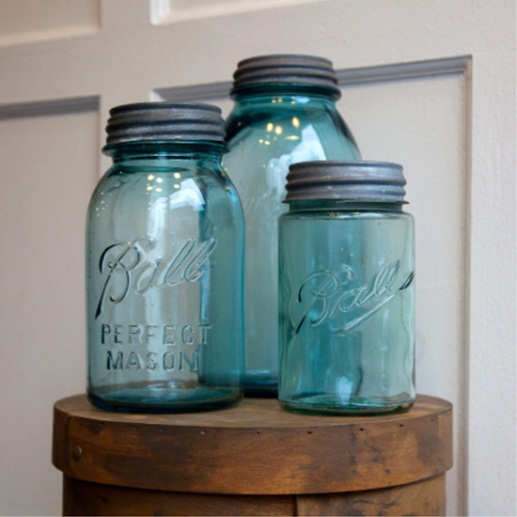 ChefN Garlic Zoom Garlic Chopper - $9.99Le Gourmet Chef311 Stanley K. Tanger Blvd. Lancaster, PA 17602 (267) 335-4968 | Website | ItemAs strange as it looks, this little contraption makes chopping garlic fun and easy. Simply throw in some peeled garlic cloves and roll the device a few times and—presto—you’ve got chopped garlic! This makes a great stocking stuffer for gadget-loving cooks.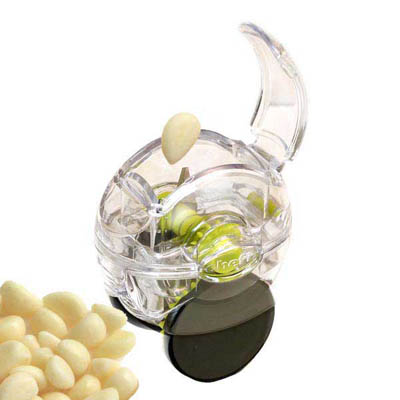 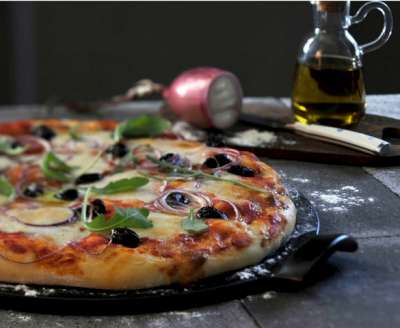 Pizza Stone - $37.50Emile Henry Factory Outlet802 Centerpoint Blvd.New Castle, DE 19720(302) 326-4800 | Website | ItemThis pizza stone will change your life.  Seriously. Crust is to pizza what bread is to a sandwich and this stone will allow you to get the all-important perfectly crispy crust. It can go into the oven or on the outdoor grill and is great for making artisanal flatbreads, too.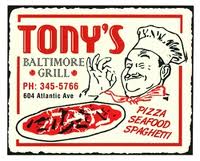 Vintage Restaurant T-ShirtsRetro Philly(855)738-7655 | Website | ItemRetro Philly, the area’s leading vintage clothing merchandiser, has a collection called ‘Neat Eats’ that features t-shirts with logos from favorite area eateries of today and yesteryear.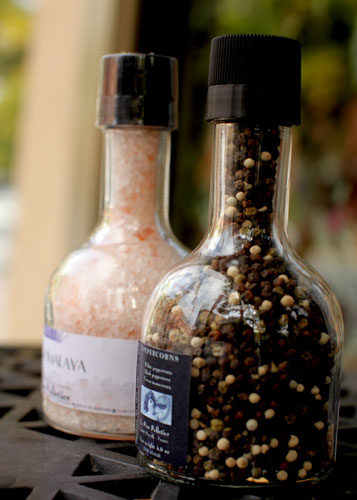 Pink Himalayan Salt & Mixed Peppercorns (Set) - $48Talula’s Table102 West State St. Kennett Square, PA 19348(610) 444-8255 | Website | ItemTalula’s is the go-to gourmet food shop and this salt and pepper set is an essential in any kitchen.Bucks County Food Tours (Guided van tour through scenic PA where patrons meet and greet local food artisans)Telephone: (215) 598-3979 | WebsiteChef’s Haven (Cooking class)1304 Old Lancaster PikeHockessin, DE 19707Telephone: (302) 234-2040 | WebsiteCOOK (Collaborative demo kitchen) 
253 South 20th St.Philadelphia, PA 19103Telephone: (215) 735-2665 | WebsiteAnnual Emile Henry Factory Outlet Sale (coupon below)800 Centerpoint Blvd.New Castle, DE 19720 (302) 326-4800 | WebsiteMadame Fromage (Cheese classes & private tastings)Philadelphia, PAWebsiteViking Cooking School (locations in NJ as well)1 Town Place, Suite 100Bryn Mawr, PA 19010Telephone: (610) 526-9020 | Website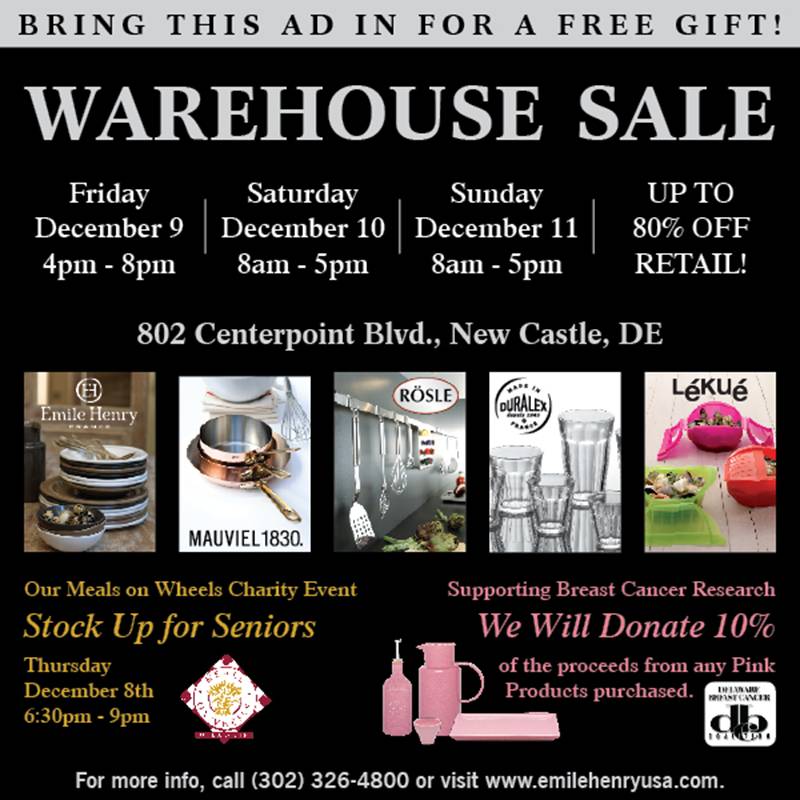 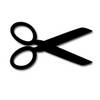 Clip this ad, bring it to the Emile Henry sale & get a FREE gift!